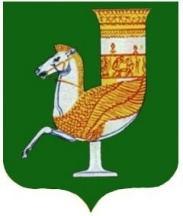 П О С Т А Н О В Л Е Н И ЕАДМИНИСТРАЦИИ   МУНИЦИПАЛЬНОГО  ОБРАЗОВАНИЯ «КРАСНОГВАРДЕЙСКОЕ СЕЛЬСКОЕ ПОСЕЛЕНИЕ»От 01.11.2023 г.  №130 с. КрасногвардейскоеОб утверждении Перечня функций администрации муниципального образования «Красногвардейское сельское поселение», при реализации которых наиболее вероятно возникновение коррупционных рисков В соответствии с Федеральным законом от 25.12.2008 г. № 273-ФЗ «О противодействии коррупции», письмом Министерства труда и социальной защиты Российской Федерации от 20.02.2015 г. № 18-0/10/П-906 «О Методических рекомендациях по проведению оценки коррупционных рисков, возникающих при реализации функций», руководствуясь Уставом муниципального образования «Красногвардейское сельское поселение» ПОСТАНОВЛЯЮ:1. Утвердить Перечень функций администрации муниципального образования «Красногвардейское сельское поселение», при реализации которых наиболее вероятно возникновение коррупционных рисков (Приложение). 2.  Настоящее постановление подлежит обнародованию в установленном порядке.3. Постановление вступает в силу со дня его подписания.И.о. главы муниципального образования «Красногвардейское сельское  поселение»                                                        К.Х. Читаов                                                         Проект подготовлен и внесен:Главный специалист по общим вопросам                                                       Т. А. Винокурова Согласован:Начальник отдела правового сопровожденияи управления имуществом                                                                                   М.Э. ШхалаховНачальник финансового отдела						         В.М. ВведенскаяПриложение к постановлению администрации муниципального образования «Красногвардейское сельское поселение»   от 01.11.2023г. №130Перечень функций администрации муниципального образования «Красногвардейское сельское поселение» при реализации, которых наиболее вероятно возникновение коррупционных рисковК функциям администрации муниципального образования «Красногвардейское сельское поселение», при реализации которых наиболее вероятно возникновение коррупции, относится:1. осуществление организационно-распорядительных и административно-хозяйственных функций;2. формирование, утверждение, исполнение бюджета муниципального образования, контроль за его исполнением;3. подготовка и принятие решений о распределении бюджетных ассигнований, субсидий, межбюджетных трансфертов, а также ограниченных ресурсов;4. осуществление функций управления, пользования, распоряжения имуществом, находящемся в муниципальной собственности, в том числе:4.1. организация продажи приватизируемого муниципального имущества, иного имущества, принадлежащего администрации муниципального образования "Красногвардейское сельское поселение";4.2. заключение договоров аренды имущества и земельных участков, находящихся в муниципальной собственности;4.3. регистрация имущества и ведение баз данных имущества;5. осуществление закупок товаров, работ и услуг для обеспечения муниципальных нужд;6. разработка и реализация муниципальных целевых и инвестиционных программ;7. дорожная деятельность в отношении дорог местного значения;8. осуществление муниципального контроля;9. предоставление муниципальных услуг гражданам и работодателям;10. рассмотрение дел об административных правонарушениях, составление протоколов об административных правонарушениях;11. проведение правовой экспертизы муниципальных правовых актов;12. представление в установленном порядке интересов администрации муниципального образования «Красногвардейское сельское поселение» в судах и других органах власти;13. хранение, комплектование, учет и использование архивных документов;14. прием граждан на муниципальную службу, формирование кадрового резерва на замещение вакантных должностей муниципальной службы, аттестация и премирование сотрудников администрации;15. распределение материально-технических ресурсов.